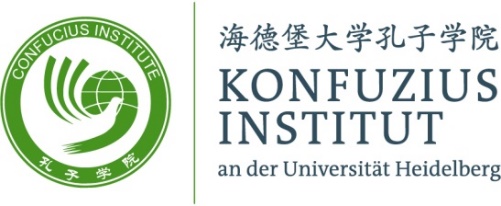 PersonalbogenSummer-Camp für Studierende
            
Datum__________________Unterschrift_________________
Nachname, VornameGeschlecht Geburtsdatum ReisepassnummerUniversitätAdresse E-Mail AdresseHandynummerWechat (falls vorhanden)Essgewohnheiten (z.B. kein Fleisch, Unverträglichkeiten, Allergien usw.)Bisheriger Chinesischunterricht bzw. HSK Level (falls bekannt)